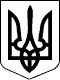 124 СЕСІЯ  ЩАСЛИВЦЕВСЬКОЇ СІЛЬСЬКОЇ РАДИ7 СКЛИКАННЯРІШЕННЯ18.08.2020 р.                                          №2502с. ЩасливцевеПро деякі питання викупу земельної ділянки для суспільних потребУ зв’язку з необхідністю вжиття невідкладних та дієвих заходів щодо своєчасного та належного поховання померлих, суспільною потребою з створення кладовища в с. Генічеська Гірка Генічеського району Херсонської області, місце розташування якого передбачено Генеральним планом села Генічеська Гірка поєднаного з планами зонування з розвитком рекреаційної зони, та на виконання власного Рішення 110 сесії Щасливцевської сільської ради 7 скликання №2121 від 19.02.2020 р. "Про викуп земельної ділянки для суспільних потреб", розглянувши Звіт про експертну грошову оцінку земельної ділянки з кадастровим номером 6522186500:01:109:00***, виготовлений Фізичною особою-підприємцем ***, Рецензію на цей звіт наданий 09.06.2020 р. Фізичною особою-підприємцем Рубцовим Сергієм Олександровичем та ПРОТОКОЛ переговорів щодо визначення умов викупу для суспільних потреб земельної ділянки з кадастровим номером 6522186500:01:109:00*** від 12.08.2020 р., керуючись ст. ст. 12, 122, п. 4 ст. 151 Земельного кодексу України, приписами Закону України "Про відчуження земельних ділянок, інших об'єктів нерухомого майна, що на них розміщені, які перебувають у приватній власності, для суспільних потреб чи з мотивів суспільної необхідності", ст.. 26 Закону України "Про місцеве самоврядування в Україні", сесія Щасливцевської сільської ради ВИРІШИЛА:1. Затвердити умови викупу для суспільних потреб земельної ділянки з кадастровим номером 6522186500:01:109:00***, площею 4,7928 га., з цільовим призначенням – для ведення товарного сільськогосподарського виробництва (КВЦПЗ – 01.01, категорія земель – землі сільськогосподарського призначення) розташованої на території Щасливцевської сільської ради Генічеського району Херсонської області, у тому числі і розмір її викупної ціни у сумі 275 640 (двісті сімдесят п’ять тисяч шістсот сорок) гривень, що визначені результатами переговорів, проведених 12.08.2020 р. між ВИКОНАВЧИМ КОМІТЕТОМ ЩАСЛИВЦЕВСЬКОЇ СІЛЬСЬКОЇ РАДИ (ідентифікаційний код юридичної особи –***) та громадянином України фізичною особою *** (паспорт громадянина України ***№*** виданий Тернівським РВ Криворізького МУ УМВС України в Дніпропетровській області, 05.04.1999 р., РНОКПП – ***) (Протокол переговорів - додається).2. Придбати (викупити) у комунальну власність територіальної громади сіл Щасливцеве, Генічеська Гірка, селища Приозерне (в особі Щасливцевської сільської ради) для суспільних потреб (створення кладовища в с. Генічеська Гірка Генічеського району Херсонської області, місце розташування якого передбачено Генеральним планом села Генічеська Гірка поєднаного з планами зонування з розвитком рекреаційної зони) земельну ділянку, зазначену у пункті 1 цього рішення, яка належить на праві приватної власності громадянину України фізичній особі *** (паспорт громадянина України *** №*** виданий Тернівським РВ Криворізького МУ УМВС України в Дніпропетровській області, 05.04.1999 р., РНОКПП – ***) (в Державному реєстрі речових прав на нерухоме майно: реєстраційний номер об’єкту нерухомого майна – ***; номер запису про право власності –***) за викупною ціною *** (***) гривень та на умовах, визначених у пункті 1 цього рішення.3. Доручити ВИКОНАВЧОМУ КОМІТЕТУ ЩАСЛИВЦЕВСЬКОЇ СІЛЬСЬКОЇ РАДИ (ідентифікаційний код юридичної особи – ***) в інтересах територіальної громади сіл Щасливцеве, Генічеська Гірка, селища Приозерне (в особі Щасливцевської сільської ради) придбати (купити сплативши відповідні кошти) земельну ділянку, зазначену у пункті 1 цього рішення, шляхом укладання відповідного нотаріально посвідченого договору купівлі-продажу цієї земельної ділянки на умовах та за викупною ціною, визначених цим рішенням.4. Контроль за виконанням цього рішення покласти на Постійну комісію Щасливцевської сільської ради з питань регулювання земельних відносин та охорони навколишнього середовища.Сільський голова                                                          В. ПЛОХУШКО